Axiální nástěnný ventilátor DZQ 40/2 BObsah dodávky: 1 kusSortiment: C
Typové číslo: 0083.0061Výrobce: MAICO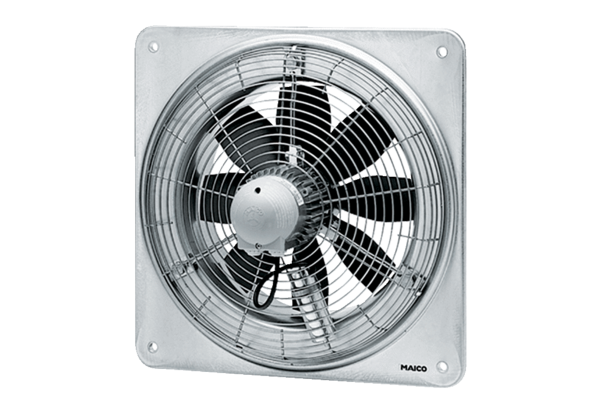 